Муниципальное бюджетное дошкольное образовательное учреждение«Детский сад общеразвивающего вида №16»Проект«Музыкальные краски осени»                                                                              Руководитель:                                                                              муз. руководитель Бонет Е.Ю.г.Майкоп2015г.
Актуальность проекта:Проект важен для формирования музыкальной культуры детей  старшего дошкольного возраста и реализации их творческих возможностей,  развивает способность воспринимать красоту в природе и умение видеть разнообразие окружающего мира. Углубляя знания детей о выразительных возможностях музыки, проект направляет поисковую деятельность дошкольника на развитие музыкально-эстетического сознания в соответствующих этому возрасту границах: чувства и эмоции, потребности и интересы, оценочные отношения. Цель проекта:Развитие эмоциональной сферы дошкольников с помощью окружающей природы  через мир музыки.Задачи проекта:Образовательные: формировать художественный вкус, эстетическое отношение к окружающей действительности; учить детей связывать средства музыкальной выразительности с содержанием музыки; совершенствовать певческий голос, навыки сольного пения. Воспитательные:доставлять радость и удовлетворение от действий под музыку;обогащать музыкальные впечатления детей, вызывая яркий эмоциональный отклик при восприятии музыки разного характера.  Развивающие:развивать исполнительские, музыкальные, художественно-творческие способности в продуктивных видах деятельности;развивать чувство ритма, умение передавать через движение характер     музыки, ее эмоционально-образное содержание.Тип проекта:Творческо-исследовательский, групповой.Сроки реализации проекта: 1 месяц (1.10.2015-29.10.2015г.)Участники проекта: дети старших групп, воспитатели, музыкальный руководитель. Направленность развития деятельности: комплексная (познавательно-речевая, творческая, коммуникационная, художественно-эстетическая) Этапы проекта:1. Подготовительный этап:Обсуждение с детьми темы проекта, выяснение уровня знаний детей. Формулирование проблемных вопросов. Сбор информации музыкального, литературного материала по теме. Работа с методической литературой. Составление плана работы над проектом. Подготовка музыкальных атрибутов. 2. Основной этап:Слушание «осенней» музыки русских  композиторов. Разучивание и исполнение «осенних» песен, хороводов, инсценировок. Музыкально-ритмические импровизации, танцы под «осеннюю» музыку. Игровая деятельность. 3. Заключительный этап:Осенний праздник    «Разноцветные краски осени » Подведение итогов проекта.   Результаты проекта:Расширились представления детей о музыкальных возможностях, которыми владеют композиторы для воплощения музыкальных образов осени.  Улучшились  навыки  исполнения песенного репертуара, музыкально-ритмических  движений, танцев, игр, хороводов.  Расширился словарный  запас детей. Улучшилась монологическая речь детей.Научились творчески использовать музыкальные впечатления в повседневной жизни.Улучшилось детское творчество во всех видах музыкальной деятельности.Материалы к проектуПрезентация:«Разноцветные краски осени». Музыка для слушания: Пение:Музыкально-ритмические композиции:Подвижные игры:«Собери урожай», «Овощи и фрукты», «Съедобное - не съедобное» (грибы),  «С какого дерева листочек? ». Развлечение: «Разноцветные краски осени».  Итоги проекта: Проведение  осеннего праздника   «Разноцветные краски осени».  В рамках проекта дети смогли приобрести новые знания об осени, осенних народных приметах и традициях,  через беседы,  разучивание  песен, танцев, игр, прослушивание музыкальных произведений, рассматривание иллюстраций. Литература:Примерная общеобразовательная программа дошкольного образования ОТ РОЖДЕНИЯ ДО ШКОЛЫ под редакцией Н.Е.Вераксы Мозаика-Синтез Москва, 2014Радынова О.П Природа и музыка. Конспекты занятий и развлечений по 4-й теме программы «Музыкальные шедевры» с детьми 6-7 лет.: «Издательство ГНОМ и Д», 2000.-80с.И.Каплунова, И.Новоскольцева «Ладушки». Программа по музыкальному воспитанию  детей дошкольного возраста, С.-Пб., ООО «Невская нота», 2010.И.Каплунова, И.Новоскольцева «Праздник каждый день». Конспекты музыкальных занятий  с CD-приложением (старшая группа), С.-Пб.,И: «Композитор», 2008.И.Каплунова, И.Новоскольцева «Праздник каждый день». Дополнительный материал к конспектам музыкальных занятий  с CD-приложением (подготовительная группа), С.-Пб.,И: «Композитор», 2009.Буренина А.И. «Ритмическая мозаика». Пособие по ритмической пластике для детей дошкольного и младшего школьного возраста. С.-Пб., 2000.«Учимся петь и танцевать, играя!» Методическое и практическое пособие по обучению дошкольников пению и движениям в игровой форме   Евтодьева А.А. 2007г.«Праздники в детском саду» старший дошкольный возраст Картушина М.Ю.2013г.РезультатыСлайды презентации  «Разноцветные краски осени»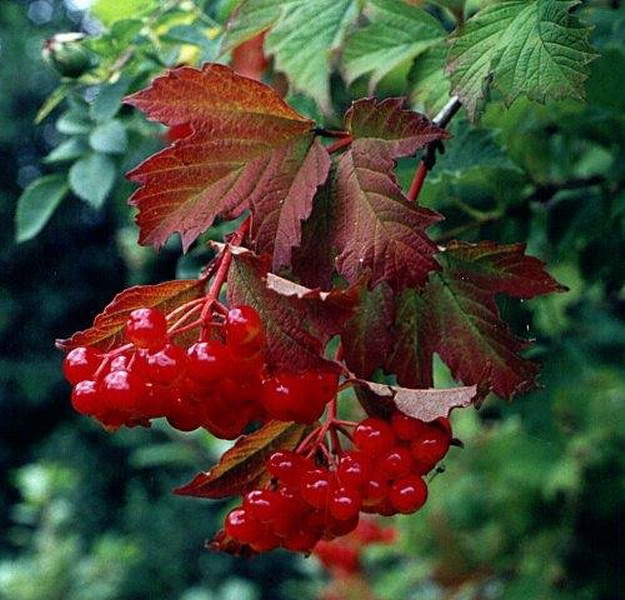 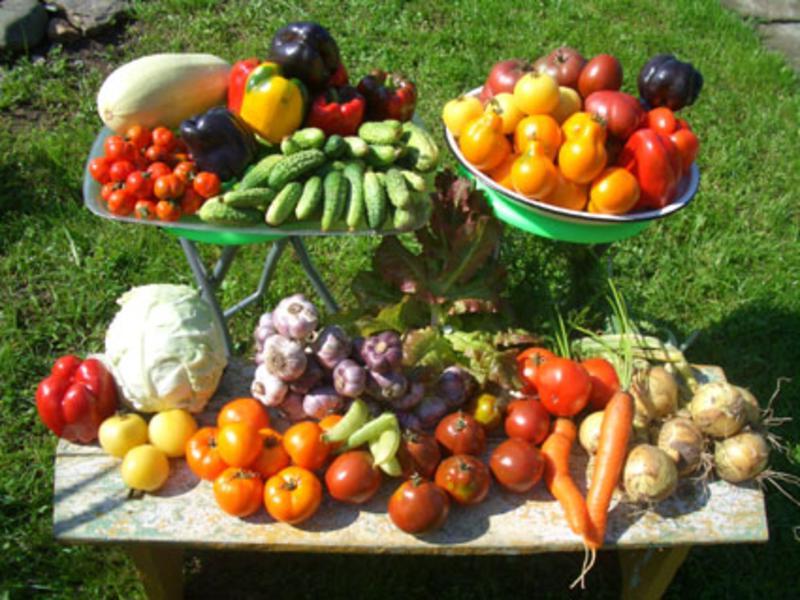 .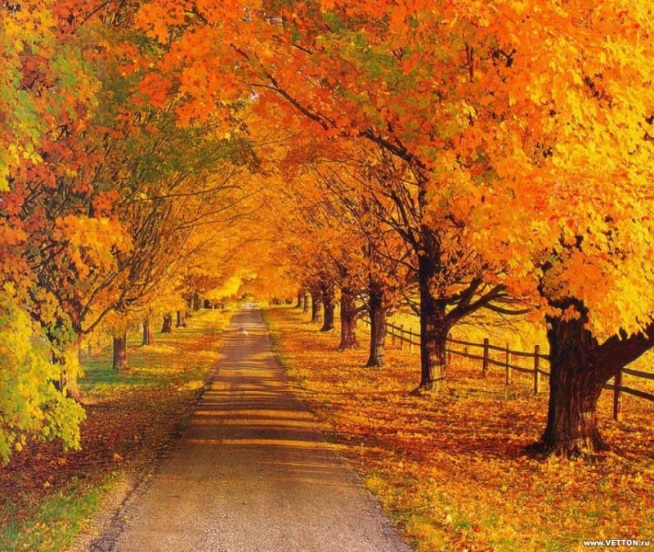 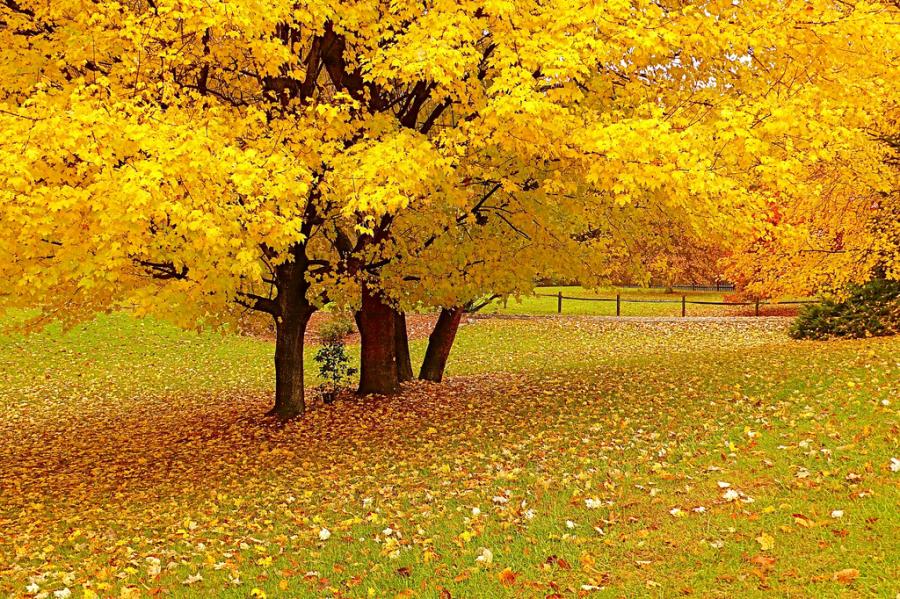 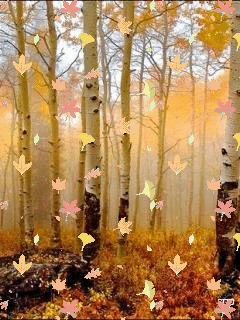 Развлечение для старшего дошкольного возраста «Разноцветные краски осени»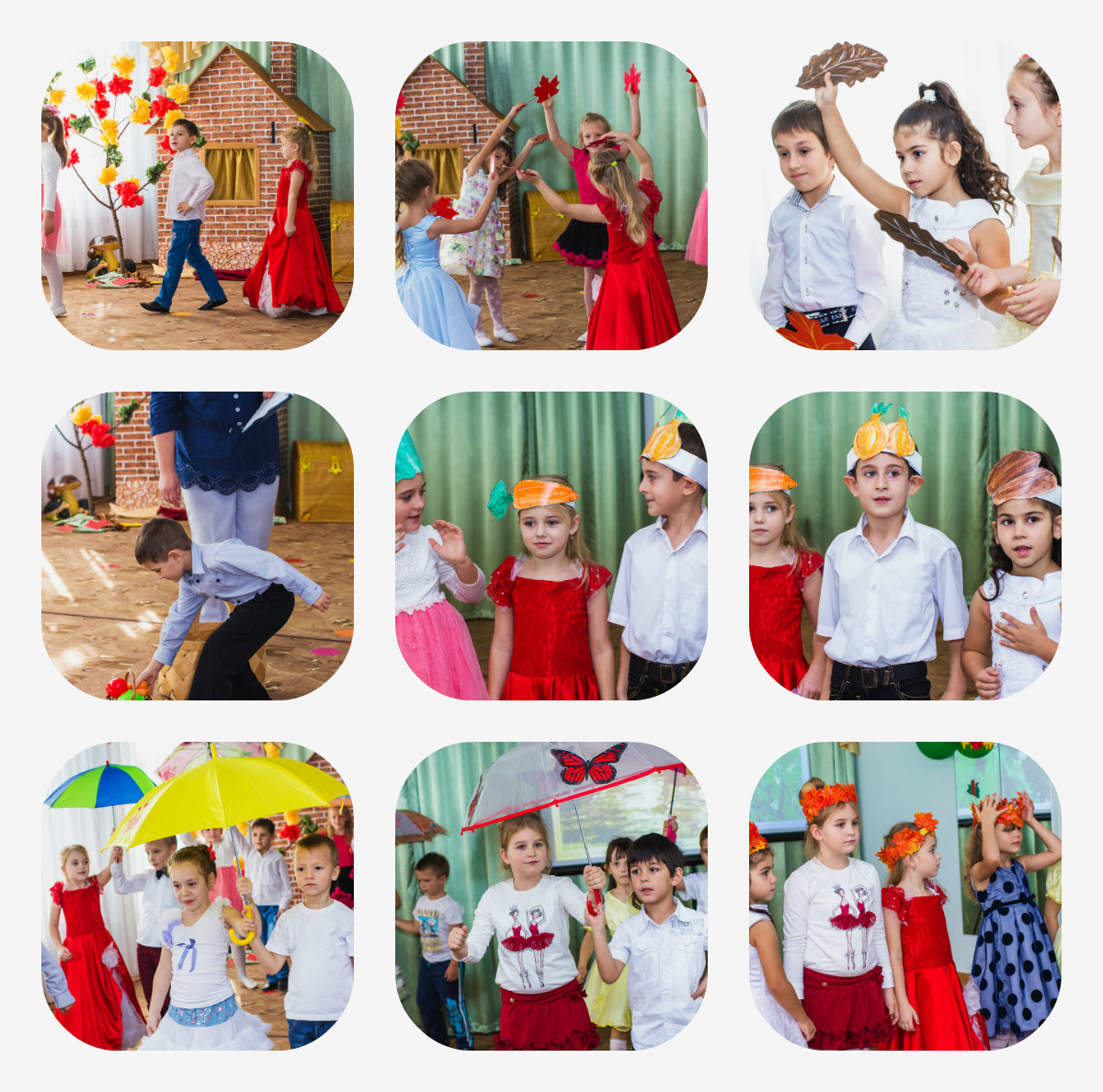 5,7 октября«Сентябрь. Охота »  (цикл «Времена года») П. И. Чайковского 12,14 октября«Осень» А.Арутюнова19, 21 октября«Скворушка прощается» Т.Попатенко26, 28 октября«Октябрь. Осенняя песнь» (цикл «Времена года») П.Чайковского5, 8 октября «Урожай собирай!» А.Филиппенко, «Журавушка» А.Евтодьевой12, 15 октября«Журавушка» А.Евтодьевой,«Разноцветные листочки» А.Евтодьевой19, 22 октября«Тётушка Непогодушка» Ю. Картушиной, «Урожай собирай!» А.Филиппенко26, 29 октября«Разноцветные листочки» А.Евтодьевой, «Тётушка Непогодушка» Ю. Картушиной7,8 октября  Танец «Ягода-малинка»,  «Танец с зонтиками»14, 15 октября«Танец с листьями», хоровод «Урожай собирай» А.Филиппенко21, 22 октября«Танец с зонтиками»,Танец «Ягода-малинка»28,29 октября«Хоровод с венками», хоровод «Урожай собирай» А.Филиппенко